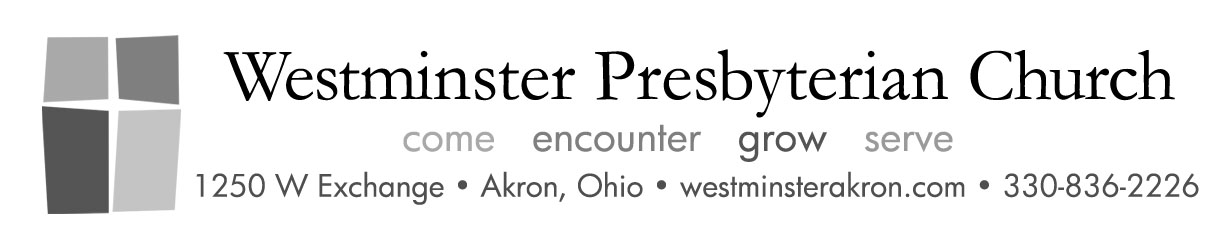 Fifth Sunday after PentecostJuly 9, 201710:30 AM WorshipAt the ringing of the carillon, please silence your cell phones and conversations and prepare your hearts and minds for an encounter with the Living God. Bolded text is read or sung by all.  *Please rise in body or spirit.COMEVoluntary 	Soul, Adorn Yourself with Gladness         	Donald Busarow	David Foerster, guest organist*Call to Worship 	Psalm 89:1-4	Michael Dunbar	I will sing of your steadfast love, O Lord, forever; 	with my mouth I will proclaim your faithfulness to all 	generations.	I declare that your steadfast love is established forever;	your faithfulness is as firm as the heavens. 	You said, “I have made my covenant with my chosen one, I have sworn to 	my servant David: ‘I will establish your descendants forever, and build 	your throne for all generations.’” 	Praise the Lord! *Hymn 464  	Joyful, Joyful, We Adore Thee  	HYMN TO JOYENCOUNTERPrayer of Confession	God of love and justice, we long for peace within and peace 	without. We long for harmony in our families, for serenity in 	the midst of struggle. We long for the day when our homes will 	be a dwelling place for your love. Yet we confess that we are 	often anxious, we do not trust each other, and we harbor 	violence. We are not willing to take the risks and make the 	sacrifices that love requires. Look upon us with kindness and 	grace. Rule in our homes and in all the world; show us how to 	walk in your paths, through the mercy of our Savior. Amen. Silence is observed.Response 574    	Lord, Have Mercy	Kyrie	Lord have mercy upon us. Christ have mercy upon us. 	Lord have mercy upon us.Assurance of Forgiveness	*Response 567   	Glory Be to the Father	Gloria Patri	Glory to the Father, and to the Son, and to the Holy Spirit; as it 	was in the beginning, is now, and will be forever. Amen. Amen. 	Amen.*Passing the Peace 		Greet both friends and strangers saying, The peace of Christ be with you.Time for Church Life 		Please sign the friendship pad and pass to those seated near you. If you are the last person to sign on that page, please tear it out and leave it on the pew for the ushers to pick up after the service.Offertory  	The Lord is My Light              	Frances Allitsen	Ronald Hazelett, bass*Response 592	Praise God from Whom All Blessings Flow	Doxology	Praise God from whom all blessings flow; Praise God all 	creatures here below; Praise God above, ye heavenly hosts; 	Praise Father, Son, and Holy Ghost. Amen.Time with Young Disciples  		Following the Time with Young Disciples, 3 through 5-year-olds are invited to Room 104 for age-appropriate activities. Kindergarteners and older are welcome to stay in worship.GROWPrayer for Illumination	The First Lesson   Song of Solomon 2:8-13	Pew Bible, Old Test. Pg. 623The Second Lesson   Genesis 24:42-49 	Pew Bible, Old Testament Pg. 20	This is the Word of the Lord. Thanks be to God!Sermon	Love Stories	The Reverend Jon HauerwasSERVEThe Sacrament of Holy Communion      Invitation  Great Prayer of Thanksgiving	The Lord be with you. And also with you.	Lift up your hearts! We lift them to the Lord.	Let us give thanks to the Lord our God. 	It is right to give our thanks and praise.The minister offers thanksgiving for the work of God in creation.Therefore with the whole company of saints in heaven and on earth we worship and glorify you:	Holy, holy, holy Lord, God of power and might, heaven and 	earth are full of your glory. Hosanna in the highest. Blessed is 	he who comes in the name of the Lord. Hosanna in the highest.The minister offers thanksgiving for the work of Christ.Remembering his work and passion, we follow his example and obey his command.	Christ is the bread of life: When we eat this bread and drink this 	cup, we proclaim your life, ministry, death, and resurrection, 	Lord Jesus, until you come in glory.The minister offers thanksgiving for the work of the Holy Spirit.And here we offer and present to you our very selves to be a living 	sacrifice, dedicated and fit for your acceptance, through Jesus Christ, our Lord: 	Through him, with him, in him, in the unity of the Holy 	Spirit, all honor and glory are yours, almighty God, now and 	forever. Amen.  In one voice, let us offer the words of the Lord’s Prayer:	Our Father who art in heaven, hallowed be thy name. Thy 	kingdom come, thy will be done, on earth as it is in heaven. 	Give us this day our daily bread; and forgive us our debts, as we 	forgive our debtors; and lead us not into temptation, but 	deliver us from evil. For thine is the kingdom, and the power, 	and the glory, forever. Amen.The Sharing of the Bread and the CupPlease come forward by the center aisle beginning with the front row. Return to your pew by the side aisles. Those in the balcony may come forward at any time. The servers with chalices have wine for dipping the bread; those with trays have cups for grape juice. If you choose to receive the bread and cup in your pew, please raise your hand so a serving team can identify you. Gluten, soy, and corn free wafers are also available for those with allergies.Words of Institution          “The bread of life.” “The cup of salvation.”Prayer following Communion	O God, you have so greatly loved us, long sought us, and 	mercifully redeemed us. Give us grace, that in everything we 	may yield ourselves, our wills, and our works, a continual 	thank-offering to you, through Jesus Christ, our Lord. Amen.*Hymn  540  	God Be with You Till We Meet Again   	RANDOLPH*Charge and BenedictionVoluntary  	Toccata in F Major   	Dietrich BuxtehudeFunding for summer soloists is provided by the Brideweser Music Endowment Fund.Join us for coffee and fellowshipin Wright-Herberich Hall after worship today.Welcome to our worship this morning!THE FLOWERS IN THE CHANCEL are given in loving memory of Ed Humphrey by his wife, Eleanor and family.USHERS Cindy Beidler (Head Usher), Mike Hale, Sophia Louise Van Der Schyf and Margo Works.LARGE PRINT BULLETINS are available. Please ask an usher. HEARING ASSISTANCE DEVICES are available. Please ask an usher.CHILDREN’S BIBLES AND ACTIVITY BOXES are available in the Narthex. Please ask an usher.COME - ENCOUNTER - GROW - SERVEPRAYER QUILT MINISTRY has a quilt hung in Wright-Herberich Hall for Larkin Augustine Hughes, daughter of Kelly Franzmann and Steve Hughes, who will be baptized on Sunday, July 16 during the 10:30 am worship. Please place your hand on the quilt and say a prayer for Larkin.SUMMER VBS Our theme for Vacation Bible School is The Beatitudes. Children 4-years-old to 5th grade can join us July 10-13 from 9:15 am - 12:00 pm (noon). VBS will run Monday-Thursday with a potluck on Thursday evening at 6:00 pm. Contact Sheila TODAY if you are interested and not registered at wpcchildren1250@gmail.com.BOOK DISCUSSION will meet on Monday, July 10 to discuss 1984 by George Orwell. Meet at 7:00 pm in the church library.THIRD SUNDAY DINNER will be held Sunday, July 16 at 5:00 pm in Wright-Herberich Hall. Dinner is open to anyone in the Akron community. Our congregation is encouraged to come and spend time with our neighbors.NEW WILMINGTON MISSION CONFERENCE is an intergenerational, Presbyterian-related, youth-focused conference from July 22 - July 29 on the campus of Westminster College. The main speaker this year is Dr. Rodger Nishioka, who is always a favorite among people of all ages. Mission workers and Christians from all over the globe will gather to hear about what God is doing. NWMC is a unique conference, and it’s right here in our own backyard! They are inviting anyone from the congregation to come for the day on Monday, July 24 - at no cost - to see what NWMC is all about. Contact the church office if you want more details at 330-836-2226.SAVE THE DATE On Sunday, August 6, the youth are going to "The FEST," a FREE music festival in Wickliffe, Ohio! Bands of the day include: for King and Country, Crowder, Laura Story and Matt Maher, all while an Adventure Zone activity area awaits you!  Please contact Kimberly Cheng if you are interested, wpcyouth1250@gmail.com.  CONGREGATIONAL MEETING RESULTS At our congregational meeting on June 25, Michael Dunbar was elected to serve as an elder and Stacy Franzmann was elected to serve as a deacon. Many thanks to Michael and Stacy for their willingness to serve in this way by filling current vacancies in leadership at Westminster! Calendar of Church Building EventsJuly 9 – July 16, 2017Sunday, 7/9: 8:30 am	Early Morning Worship/Communion (Johnstone Patio)10:00 am	Child Care Center opens10:30 am 	Worship/Communion (Sanctuary)11:30 am	Coffee and fellowship (WHH) 11:30 am	Vacation Bible School set-up  7:00 pm	Nominating Committee Meeting (Room 106) Monday, 7/10: 9:15 am	Vacation Bible School7:00 pm	Book Discussion (Library)Tuesday, 7/11:  9:15 am	Vacation Bible School7:00 pm	Properties Meeting (Library)Wednesday, 7/12: 9:00 am	Ohio Living Meeting (Pastor’s Study)9:15 am	Vacation Bible SchoolThursday, 7/13:		8:00 am	Eye Opener Bible Study (Room 106)	9:15 am	Vacation Bible School	1:00 pm	Staff Meeting (Library)6:00 pm	VBS Potluck (WHH/Kitchen)Friday, 7/14: No activities plannedSaturday, 7/15: 	8:00 am	Food for Life (Kitchen)	9:00 am	Celtic Garden  Sunday, 7/16: 8:30 am	Early Morning Worship (Johnstone Patio)10:00 am	Child Care Center opens10:30 am 	Worship/Baptism (Sanctuary)11:30 am	Coffee and fellowship (WHH) 5:00 pm	Third Sunday Dinner (Kitchen/WHH) Office Hours: Monday-Friday, 9:00 am–2:00 pmWe do our best to answer your phone calls weekday mornings. You may be directed to our automated answering service at other times. We strive to provide access to the church building during office hours through our callbox in the rear of the church building. Please call ahead and inquire about building access if you are coming after 2:00 pm. WEEKLY DEADLINE for information to be included in the Sunday Update and Sunday bulletin is Wednesday at noon.SCRIPT ARTICLES The next Script will be published Sunday, July 30. Committee leaders are asked to submit articles to Germaine by Wednesday, July 19 at gwilson1250@gmail.com. Please include articles pertaining to events and information for August and September.WPC Staff:The Reverend Jonathan S. Hauerwas, Pastor 	jhauerwas.wpc@gmail.com	(cell phone 330-606-4551) (weekly office days: Monday, Tuesday, Thursday, Friday)Sheila Svoboda, Dir. of Children and Family Ministry	wpcchildren1250@gmail.com    (weekly office days: Tuesday and Thursday)Sean Williams, Youth Ministry Administrator	wpcyouth1250@gmail.com	(cell phone 717-271-1221) Kimberly Cheng, Youth Coordinator	wpcyouth1250@gmail.com	(cell phone 908-283-0489) James Mismas, Director of Music/Organist 	musicdirectorwpc@gmail.com Germaine Wilson, Director of Communication	                            gwilson1250@gmail.com	(weekly office days: Monday, Wednesday, Thursday and Friday)Eileen Martinez, Staff Accountant	wpcfinance1250@gmail.com	(weekly office days: Monday, Tuesday, Wednesday, and Thursday)Jeremiah Ward, Daytime Custodian (Monday-Friday)	wpcbuilding@gmail.comKayla Elefritz, Childcare Director	kayla_elefritz@yahoo.com  (cell phone-330-564-7580)Becky Harlow, Sunday and Special Events Coordinator 	(cell phone-941-779-3099)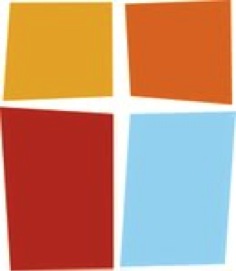 